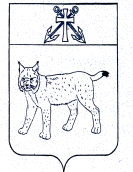 ПРОЕКТАДМИНИСТРАЦИЯ УСТЬ-КУБИНСКОГОМУНИЦИПАЛЬНОГО ОКРУГАПОСТАНОВЛЕНИЕс. Устьеот ___________                                                                                                №______                                                                                                                   Об утверждении Порядка общественного обсуждения проектов документов стратегического планирования Усть-Кубинского муниципального округаВ соответствии с Федеральным законом от 28 июня 2014 года № 172-ФЗ «О стратегическом планировании в Российской Федерации», решением Представительного Собрания Усть-Кубинского муниципального округа от 24 ноября 2022 года  № 90 «Об утверждении Положения о стратегическом планировании в Усть-Кубинском муниципальном округе»,  ст. 42 Устава округа администрация округаПОСТАНОВЛЯЕТ:	1. Утвердить прилагаемый Порядок общественного обсуждения проектов документов стратегического планирования Усть-Кубинского муниципального округа.	 2. Признать утратившими силу постановление администрации района от 12 ноября 2018 года  № 1027 «Об утверждении Порядка общественного обсуждения проектов документов стратегического планирования Усть-Кубинского муниципального района»    	3. Настоящее постановление вступает в силу со дня его подписания и подлежит официальному опубликованию. Глава  округа       								                   И.В. Быков                                                                                            УТВЕРЖДЕНпостановлением администрацииокруга от __________ № _____(приложение)ПОРЯДОКОБЩЕСТВЕННОГО ОБСУЖДЕНИЯ ПРОЕКТОВ ДОКУМЕНТОВСТРАТЕГИЧЕСКОГО ПЛАНИРОВАНИЯ УСТЬ-КУБИНСКОГО МУНИЦИПАЛЬНОГО ОКРУГА (ДАЛЕЕ – ПОРЯДОК)Общие положения1.1. На	стоящий Порядок  разработан в целях:-информирования населения, организаций, общественных объединений о разработанных проектах документов стратегического планирования;-вовлечения общественности в процесс  стратегического планирования;-выявления общественного мнения по тематике, вопросам и проблемам, на решение которых направлены проекты документов стратегического планирования;-формирования итоговых документов стратегического планирования с учетом представленного общественного мнения.1.2. Общественное обсуждение проектов документов стратегического планирования (далее - общественное обсуждение) осуществляется в отношении:1) стратегии социально-экономического развития округа;2) плана мероприятий по реализации стратегии социально-экономического развития округа;3) прогноза социально-экономического развития округа на среднесрочный или долгосрочный период;4) муниципальных программ.1.3. Общественное обсуждение проектов документов стратегического планирования осуществляется в отношении вновь разрабатываемых проектов документов стратегического планирования.Общественное обсуждение проектов о внесении изменений в действующие документы стратегического планирования осуществляется в случае изменения целей, задач и приоритетов социально-экономического развития, обозначенных в документах стратегического планирования.1.4. Общественное обсуждение проводится до внесения проекта документа стратегического планирования в орган местного самоуправления, уполномоченный на его утверждение.1.5. Проекты документов стратегического планирования выносятся на общественное обсуждение с учетом требований законодательства Российской Федерации о государственной, коммерческой, служебной и иной охраняемой законом тайне.1.6. Организацию и проведение общественного обсуждения осуществляет участник стратегического планирования, ответственный за разработку проекта документа стратегического планирования (далее - разработчик).1.7. Общественное обсуждение осуществляется в форме размещения на официальном сайте Усть-Кубинского муниципального округа в информационно-телекоммуникационной сети «Интернет», а также на общедоступном информационном ресурсе стратегического планирования в информационно-телекоммуникационной сети Интернет с предоставлением участникам общественного обсуждения возможности направления замечаний и предложений к проекту в электронном и/или письменном виде.1.8. В общественном обсуждении на равных условиях могут принимать участие любые юридические лица вне зависимости от организационно-правовой формы, формы собственности, любые физические лица, в том числе индивидуальные предприниматели, государственные органы и органы местного самоуправления.Порядок организации проведения общественного обсуждения2.1. С целью организации проведения общественного обсуждения разработчик не позднее одного дня до начала проведения общественных обсуждений:2.1.1. Направляет проект документа стратегического планирования с пояснительной запиской, раскрывающей содержание проекта и обоснование необходимости его принятия,  в отдел обеспечения деятельности и кадровой работы администрации округа  для размещения  на официальном сайте округа в информационно-телекоммуникационой сети «Интернет».Сообщение на официальном сайте округа должно содержать следующую информацию:- вид и наименование проекта документа стратегического планирования;- сведения о разработчике проекта документа стратегического планирования;- информацию о сроке проведения общественного обсуждения (даты начала и окончания срока), в течение которого принимаются замечания и предложения по проекту документа стратегического планирования;- информацию о порядке направления замечаний и предложений по проекту документа стратегического планирования;- телефон и/или электронный адрес контактного лица по вопросам подачи предложений и замечаний.2.1.2. Заполняет Паспорт проекта документа стратегического планирования и размещает проект документа стратегического планирования в соответствующей форме на общедоступном информационном ресурсе стратегического планирования в информационно-телекоммуникационной сети «Интернет».2.2. Срок проведения общественного обсуждения должен составлять не менее 10 и не более 30 календарных дней и определяется разработчиком. Отсчет срока начинается со следующего дня после даты размещения проекта на официальном сайте округа и на общедоступном информационном ресурсе стратегического планирования в информационно-телекоммуникационной сети «Интернет».2.3. Замечания и предложения по проекту документа стратегического планирования принимаются разработчиком в электронном или письменном виде.2.4. При направлении замечаний и предложений к проекту документа стратегического планирования лицо, участвующее в общественном обсуждении, указывает:- физическое лицо, в том числе индивидуальный предприниматель, - фамилию, имя, отчество (последнее - при наличии), контактные данные. Замечания и предложения, не содержащие указанных сведений, рассмотрению не подлежат;- юридическое лицо - полное наименование, контактные данные. Замечания и предложения, не содержащие указанных сведений, рассмотрению не подлежат.Не рассматриваются замечания и предложения:- не поддающиеся прочтению;- экстремистской направленности;- содержащие нецензурные либо оскорбительные выражения;- не относящиеся к теме обсуждаемого проекта документа стратегического планирования;- поступившие по истечении срока, указанного в сообщении о проведении общественного обсуждения.2.5. Поступившие в установленном порядке  замечания и предложения по проекту документа стратегического планирования Усть-Кубинского муниципального округа рассматриваются разработчиком в течение десяти рабочих дней после дня окончания срока общественного обсуждения, указанного в пункте 2.2 настоящего Порядка.2.6. В ходе рассмотрения разработчик принимает решение об обоснованности и целесообразности внесения изменений в обсуждаемый проект документа стратегического планирования на основании поступивших замечаний и предложений.2.7. В случае принятия замечаний и предложений, поступивших в ходе общественного обсуждения, разработчик обеспечивает внесение изменений в проект документа стратегического планирования и направляет его на утверждение в соответствии  с порядком подготовки и принятия  нормативных правовых актов органа местного самоуправления, уполномоченного на его утверждение.  2.8. По результатам рассмотрения поступивших замечаний и предложений к проекту документа стратегического планирования Усть-Кубинского муниципального округа разработчик готовит сводный отчет по форме согласно приложению к настоящему Порядку и размещает его на официальном сайте Усть-Кубинского муниципального округа в информационно-телекоммуникационной сети «Интернет»  в течение 5 рабочих дней со дня окончания срока, указанного в 2.5   настоящего Порядка.Приложениек Порядку общественного обсуждения проектов документовстратегического планированияУсть-Кубинского муниципального округаСВОДНЫЙ ОТЧЕТо поступивших замечаниях и предложениях к проекту документастратегического планирования Усть-Кубинского муниципального округа__________________________________________________________________(название проекта документа стратегического планирования Усть-Кубинского муниципального округа, наименование органа, ответственного за разработку документа стратегического планирования Усть-Кубинского муниципального округа)Дата 					Подпись			Расшифровка подписи№ п.п.Дата поступления замечаний, предложений к проекту документа стратегического планирования Усть-Кубинского муниципального округаЗамечания и предложения к проекту документа стратегического планирования Усть-Кубинского муниципального округаПозиция органа, ответственного за разработку документа стратегического планирования Усть-Кубинского муниципального округа, с ее обоснованием